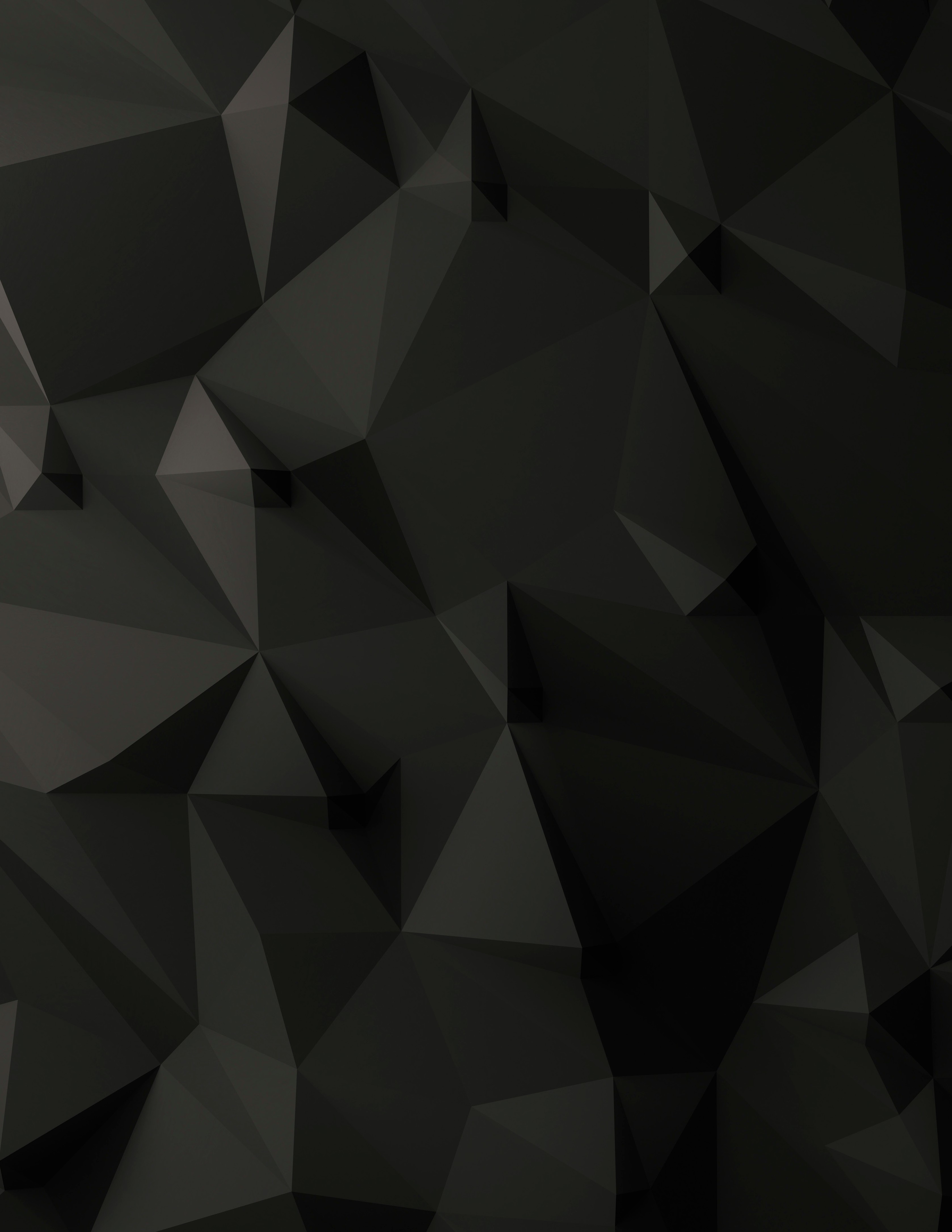 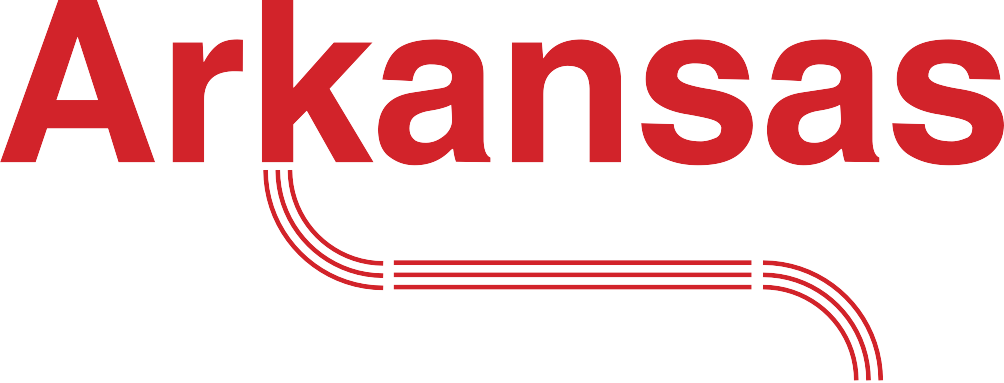 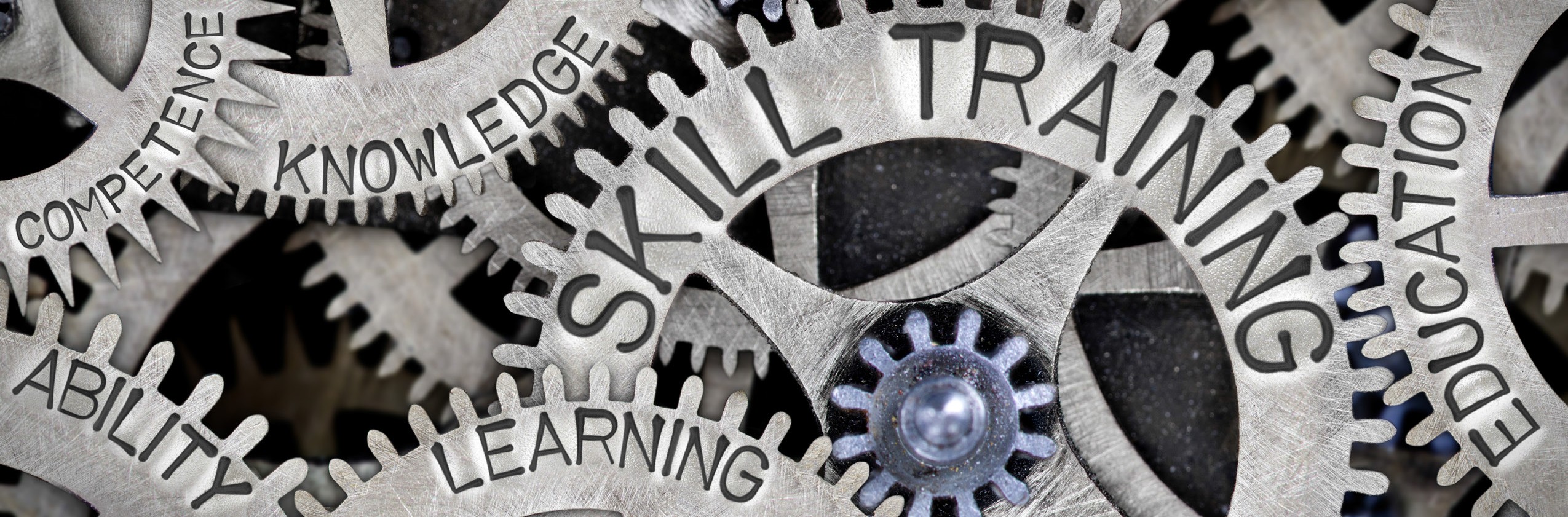 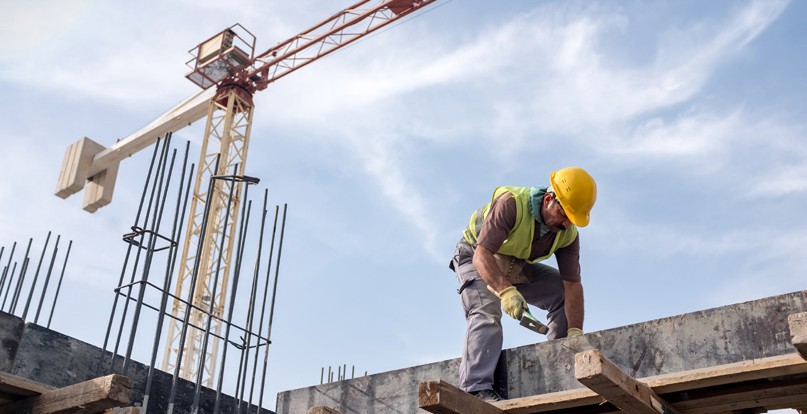 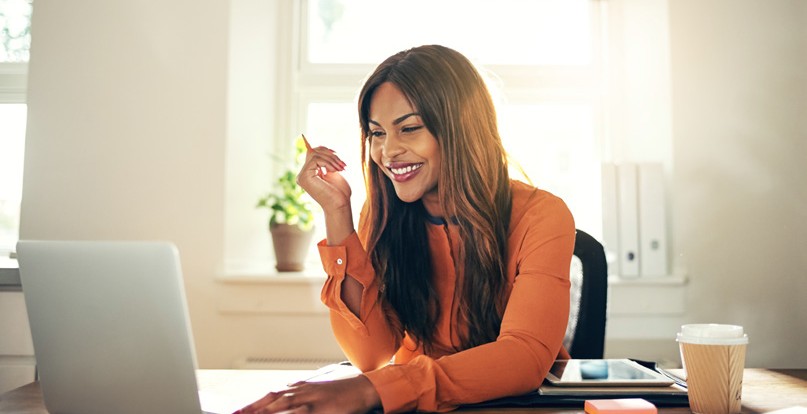 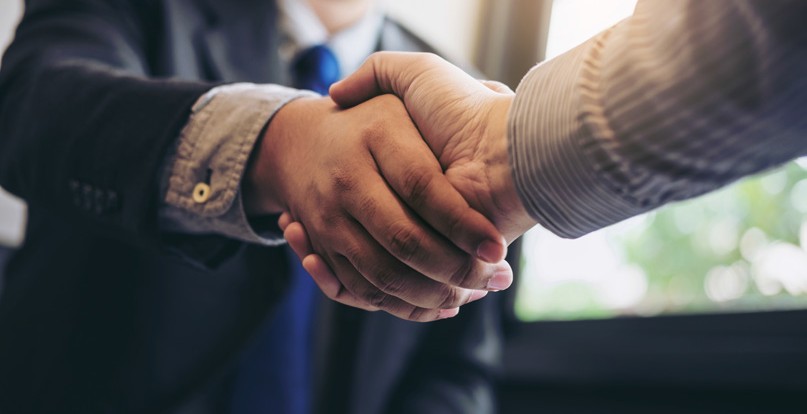 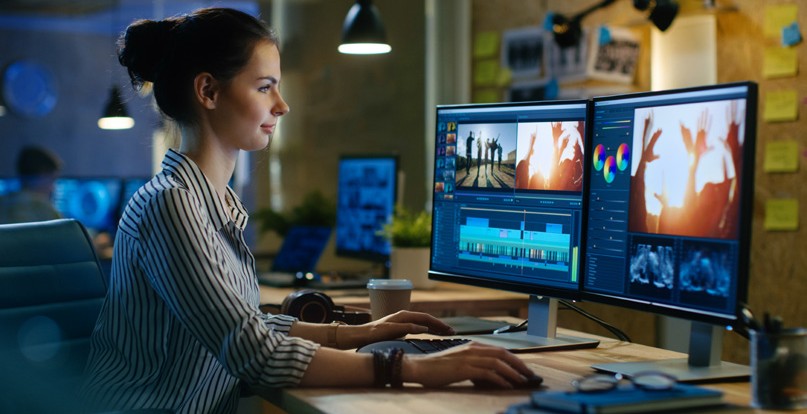 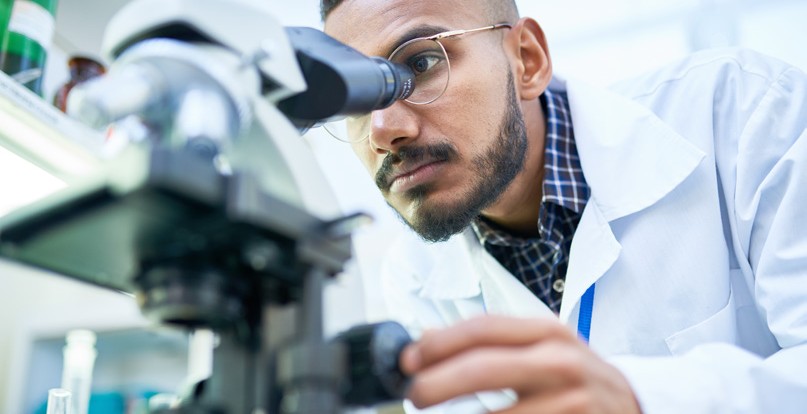 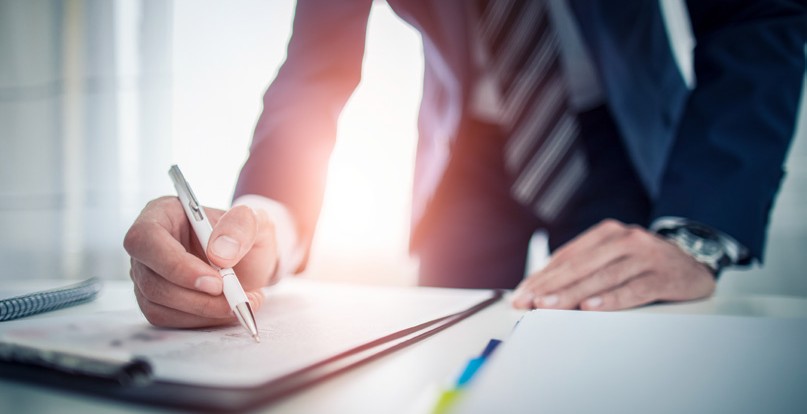 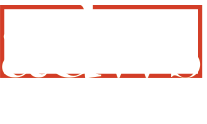 www.discover.arkansas.gov Table of Contents 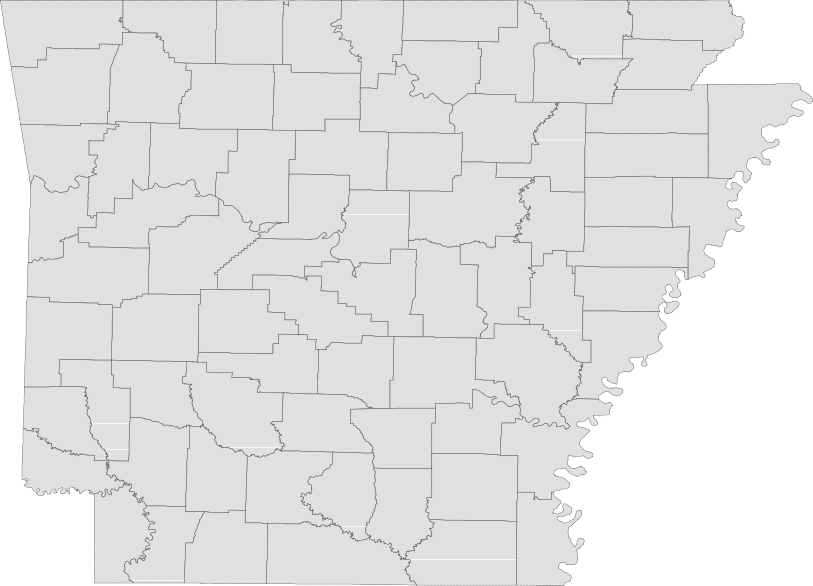 Technical Notes The Arkansas Labor Market is prepared monthly in conjunction with the U.S. Depart- ment of Labor, Bureau of Labor Statistics (BLS). The current month’s estimates are preliminary, while previous month’s data is subject to revision.Estimates of nonfarm payroll jobs show the number of jobs by industry and reflect employment by place of work. Hours and earnings estimates are based on payroll and worker-hour data collected for production workers in manufacturing industries.Industries are classified according to the North American Industry Classification System (NAICS). All estimates are based on a first quarter 2018 benchmark.Explanation of Terms and Concepts Monthly Business Survey of EmployersA monthly sample survey designed to provide industry information on nonfarm payroll jobs. Data are compiled each month from mail surveys and telephone interviews conducted by the Bureau of Labor Statistics in cooperation with Department of Work- force Services. The data are based on es- tablishment records and include all workers, full-or part-time, who received pay during the payroll period which includes the 12th ofthe month.  Approximately 5,000 Arkansasbusiness establishments are surveyed.Metropolitan Statistical Area (MSA)A term applied by the U.S. Office of Man- agement and Budget to counties that have one or more central cities and that meet specified criteria of population density, com- muting patterns and social and economic integration.Current Population Survey (CPS)A monthly sample survey of the popula- tion 16 years of age and over, designed to provide data on the labor force, the employed and the unemployed. The survey is conducted each month by the Bureau of the Census for BLS. The information is collected by trained interviewers from a sample of about 60,000 households. The data collected are based on the activity reported for the calendar week including the 12th of the month. Approximately 800 Arkansas households are represented in the sample survey.Civilian Labor ForceThe sum of all employed and unemployed persons 16 years of age or older. Members of the Armed Forces are excluded.EmploymentAn estimate of the number of persons who worked any time for pay or profit or worked 15 hours or more as unpaid workers in a family business during the calendar week which includes the 12th of the month. Also included are those who, although not work- ing, had some job attachment and were not looking for work, and persons involved in labor management disputes.UnemploymentAn estimate of the number of persons who did not have a job, but were available for work and actively seeking work during the calendar week which includes the 12th of the month.Unemployment RateThe number of unemployed as a percentage of the civilian labor force. Unemployment rates are calculated from unrounded data.Seasonal AdjustmentA statistical technique applied to monthly data to eliminate changes that normally oc- cur during the year due to seasonal events such as weather, major holidays, schedule shifts, harvest times, and the opening/clos- ing of schools.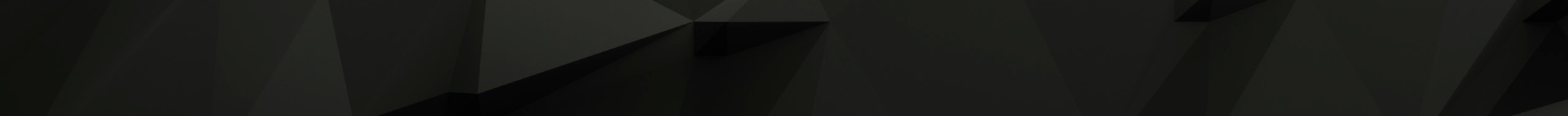 May Spotlight Business Employment Dynamics (BED)Business Employment Dynamics, also known as BED, tracks employment gains and losses at individual business locations. BED statistics are calculated from quarterly reports provided by employers to the Quarterly Census of Employment and Wages (QCEW) Program. Like QCEW data, BED statistics are produced and published on a quarterly basis. At this time, BED data is only available at the national and statewide levels.The information produced from BED statistics includes gross job gains and losses at estab- lishments with changes in em- ployment. These employment changes occur when establish- ments open/expand or close/ contract. Gross job gains are a combination of jobs created from both openings of new businesses and expansions at existing businesses. Gross job losses are a combination of jobs lost from both exist- ing businesses that close and those that reduce their number of employees. The net change is the difference between gross job gains and gross job losses.Arkansas’ Gross Job Gains vs. Gross Job Losses (Private Sector/Seasonally Adjusted)3rd Quarter 2016 - 3rd Quarter 201865,00063,00061,00059,00057,00055,00053,00051,00049,00047,00045,000Sep '16	Dec '16	Mar '17	Jun '17	Sep '17	Dec '17	Mar '18	Jun '18	Sep '18Gross Job Gains 	Gross Job LossesState of Arkansas Civilian Labor Force SummaryLabor force data, produced by the U.S. Department of Labor, Bureau of Labor Statistics and released by the Arkansas Department of Workforce Services, show Arkansas’ seasonally adjusted unemployment rate remained stable at 3.6 percent between April and May. Arkansas’ civilian labor force rose 1,410, a result of 2,543 more employed and 1,133 fewer unemployed Arkansans. The United States’ jobless rate was also unchanged at 3.6 percent in May.BLS Program Operations Manager Susan Price said, “Nonfarm payroll jobs rose 3,900 in May to hit a new record high. Two major industry sectors-- Leisure and Hospitality and Other Services-- reached record high levels. Compared to May 2018, nonfarm payroll jobs are up 14,300.”Civilian Labor Force Estimates 1,340,000Number of Employed (Seasonally Adjusted)May: 1999 - 20191,320,0001,300,0001,280,0001,260,0001,240,0001,220,0001,200,0001,180,0001,160,0001,140,0001,120,000'99	'01	'03	'05	'07	'09	'11	'13	'15	'17	'19State of Arkansas Nonfarm Payroll JobsNot Seasonally Adjusted (In Thousands)State of Arkansas Nonfarm Payroll Job SummaryApril 2019 - May 2019 Arkansas’ nonfarm payroll jobs increased 3,900 in May to total 1,283,400. Five major industry sectors added jobs, with leisure and hospitality and other services setting new record high job totals. Em- ployment in trade, transportation, and utilities rose 2,900. Most of the gains were in retail trade (+2,400), a result of seasonal hiring. Leisure and hospitality added 1,200 jobs. Growth was posted in all three subsectors, a typical seasonal expansion. Other services set record high employment, with 600 new jobs over the month.May 2018 - May 2019 Compared to May 2018, nonfarm payroll jobs in Arkansas rose 14,300. Nine major industry sectors posted gains, with six adding 1,400 or more jobs, each. Employment in trade-transportation-utilities is up 3,300, with hiring across all three subsectors. Jobs in manufacturing increased 3,100. Expan- sions occurred in both durable (+1,800) and nondurable (+1,300) goods manufacturing. Construction added 2,400 jobs, due to multiple large-scale projects. Employment in leisure and hospitality rose 2,100, with all hiring in food services (+2,500). Educational and health services increased 1,400. Gains in health care and social assistance (+2,000) were offset by a small decline in educational services (-600). Government added 1,400 jobs, with small additions posted across all levels of government.128,000Jobs in Leisure and Hospitality (Not Seasonally Adjusted)January 2017 - May 2019124,000120,000116,000112,000108,000104,000J	F	M	A	M	J	J	A	S	O	N	D 	2017	2018	2019State of Arkansas Production Workers- Hours and EarningsManufacturing Durable Goods and Nondurable Goods Manufacturing Average Hourly Earnings for Production Workers: Durable Goods vs Nondurable GoodsMay:  2009 - 2019$25.00$20.00$15.00$10.00$5.00$-2009	2010	2011	2012	2013	2014	2015	2016	2017	2018	2019Durable Goods Mfg	Nondurable Goods MfgMetropolitan Statistical Areas Little Rock-North Little Rock-Conway MSAThe Little Rock-North Little Rock-Conway MSA = Faulkner, Grant, Lonoke, Perry, Pulaski, & Saline counties.Civilian Labor Force Estimates (Not Seasonally Adjusted)Nonfarm Payroll Jobs (Not Seasonally Adjusted) (In Thousands)325.8324.2Number of UnemployedMay:  2009 - 201930,000      	Jobs in Service Providing IndustriesMay 2017 - May 2019332,000      	25,000328,00020,000324,00015,000320,00010,000316,000      	5,000312,000      	308,000      	0	MayNovMayNovMayMetropolitan Statistical Areas Fayetteville-Springdale-Rogers MSAThe Fayetteville-Springdale-Rogers MSA = Benton, Madison, & Washington counties in Arkansas and McDonald county in Missouri.Civilian Labor Force Estimates (Not Seasonally Adjusted)Nonfarm Payroll Jobs (Not Seasonally Adjusted) (In Thousands)221.9219.0Over-the-Year Employment Change by IndustryMay 2018 vs May 2019GovernmentProfessional & BusinessTrade-Transport-UtilitiesManufacturingEducational & HealthMining-Logging-ConstructionOther ServicesFinancial ActivitiesInformationLeisure & Hospitality-1,500	-1,000	-500	0	500	1,000	1,500	2,000Metropolitan Statistical Areas Fort Smith MSAThe Fort Smith MSA = Crawford & Sebastian counties in Arkansas & LeFlore & Sequoyah counties in Oklahoma.Civilian Labor Force Estimates (Not Seasonally Adjusted)Nonfarm Payroll Jobs (Not Seasonally Adjusted) (In Thousands)91.191.4Unemployment RatesMay:  1999 - 201910.0%      	Nonfarm Payroll JobsJanuary 2017 - May 2019115,000      	8.0%114,000113,0006.0%112,0004.0%111,0002.0%110,000      	0.0%'99	'01	'03	'05	'07	'09	'11	'13	'15	'17	'19109,000      													 J	F	M	A	M	J	J	A	S	O	N	D           2017              2018              2019Metropolitan Statistical Areas Hot Springs MSAThe Hot Springs MSA = Garland County.Civilian Labor Force Estimates (Not Seasonally Adjusted)Nonfarm Payroll Jobs (Not Seasonally Adjusted) (In Thousands)50,00045,000Employment and UnemploymentMay: 2009 - 2019Employment + Unemployment = Civilian Labor Force40,00035,00030,00025,00020,00015,00010,0005,00002009	2010	2011	2012	2013	2014	2015	2016	2017	2018	2019Employment	UnemploymentMetropolitan Statistical Areas Jonesboro MSAThe Jonesboro MSA = Craighead & Poinsett counties.Civilian Labor Force Estimates (Not Seasonally Adjusted)Nonfarm Payroll Jobs (Not Seasonally Adjusted) (In Thousands)64,000Number of EmployedMay 2014 - May 201962,00060,00058,00056,00054,00052,000May '14	Nov '14	May '15	Nov '15	May '16	Nov '16	May '17	Nov '17	May '18	Nov '18	May '19Metropolitan Statistical Areas Pine Bluff MSAThe Pine Bluff MSA = Cleveland, Jefferson, & Lincoln counties.Civilian Labor Force Estimates (Not Seasonally Adjusted)Nonfarm Payroll Jobs (Not Seasonally Adjusted) (In Thousands)33,800Nonfarm Payroll JobsJanuary 2017 - May 201933,60033,40033,20033,00032,80032,60032,40032,20032,00031,80031,600J	F	M	A	M	J	J	A	S	O	N	D 	2017	2018	2019Metropolitan Statistical Areas Out-of-State MSACivilian Labor Force Estimates (Not Seasonally Adjusted)Memphis, TN-MS-AR MSAThe Memphis, TN-MS-AR MSA = Fayette, Shelby, & Tipton counties in Tennessee; Benton, Desoto, Marshall, Tate, & Tunica counties in Mississippi; & Crittenden County in Arkansas.Texarkana MSAThe Texarkana MSA= Bowie County in Texas & Little River & Miller counties in Arkansas.Memphis MSA - EmploymentMay:  2009 - 2019640,000     	Texarkana MSA - Unemployment RatesMay 2017 - May 20197.0     	620,0006.0     	600,000580,0005.0560,0004.0540,0003.0     	520,0002.0     	500,000'09	'10	'11	'12	'13	'14	'15	'16	'17	'18	'19May '17Nov '17May '18Nov '18May '19Micropolitan Statistical Areas and Cities Civilian Labor Force EstimatesMicropolitan Labor Force Estimates Arkadelphia Micro = Clark CountyBatesville Micro = Independence County Blytheville Micro = Mississippi CountyCamden Micro = Calhoun & Ouachita counties El Dorado Micro = Union CountyForrest City Micro = St. Francis CountyHarrison Micro = Boone & Newton counties Helena-West Helena Micro = Phillips County Hope Micro = Hempstead & Nevada counties Magnolia Micro = Columbia CountyCity Labor Force Statistics Malvern Micro = Hot Spring CountyMountain Home Micro = Baxter County Paragould Micro = Greene County Russellville Micro = Pope & Yell counties Searcy Micro = White County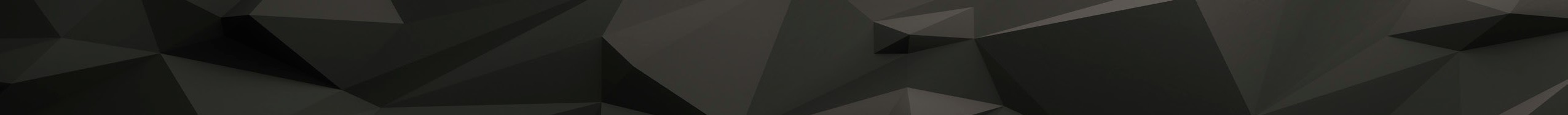 County Labor Force Statistics Civilian Labor Force Estimates(continued on Page 16)County Labor Force Statistics Civilian Labor Force Estimates(continued from Page 15)County Labor Force SummaryBetween April and May, unemployment rates increased in 66 of Arkansas’ 75 counties. Six coun- ties were stable over-the-month, while rates in 3 counties declined. Jobless rates ranged from a low of 2.1 percent in Madison County to a high of 6.4 percent in Chicot County.In May, fifty counties posted unemployment rates at or below four percent. That is down slightly from the 63 counties with rates at or above four percent in April. For the second month in a row, no county reported a jobless rate above seven percent.Compared to May 2018, unemployment rates are down in 52 Arkansas counties.  Rates are upover-the year in twenty-one counties, while two were unchanged.County Unemployment Rates 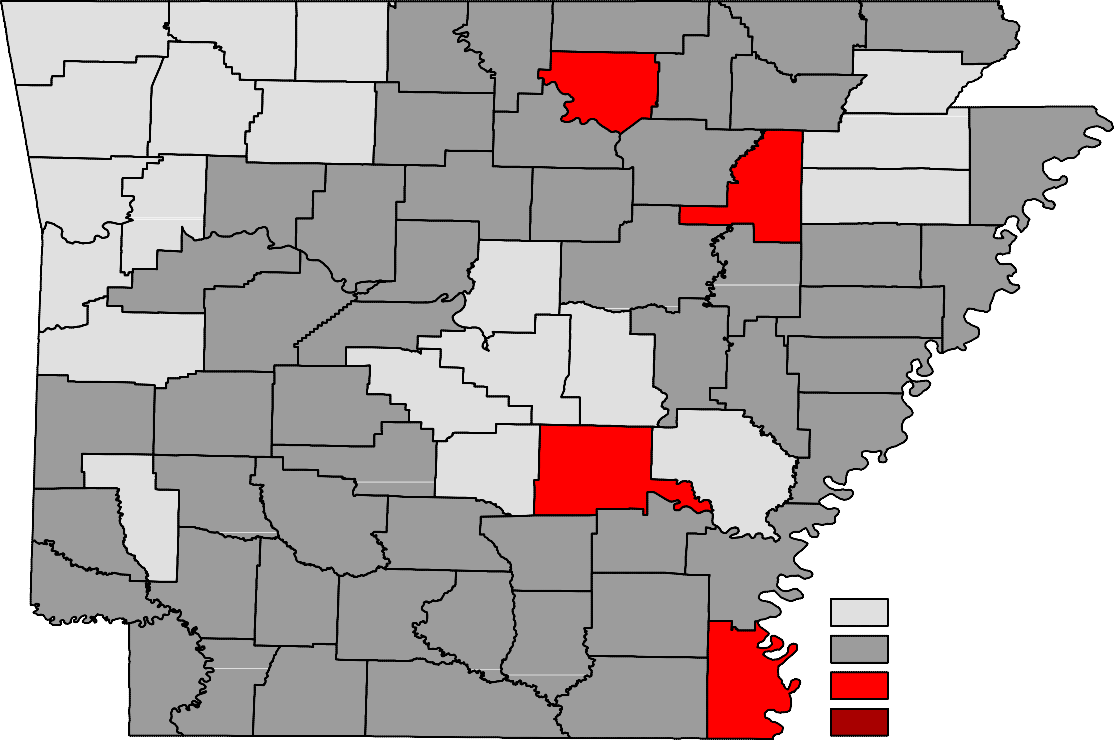 Ranked by Unemployment RatesMay 2019 (Not Seasonally Adjusted)Local Workforce Development Areas Civilian Labor Force Estimates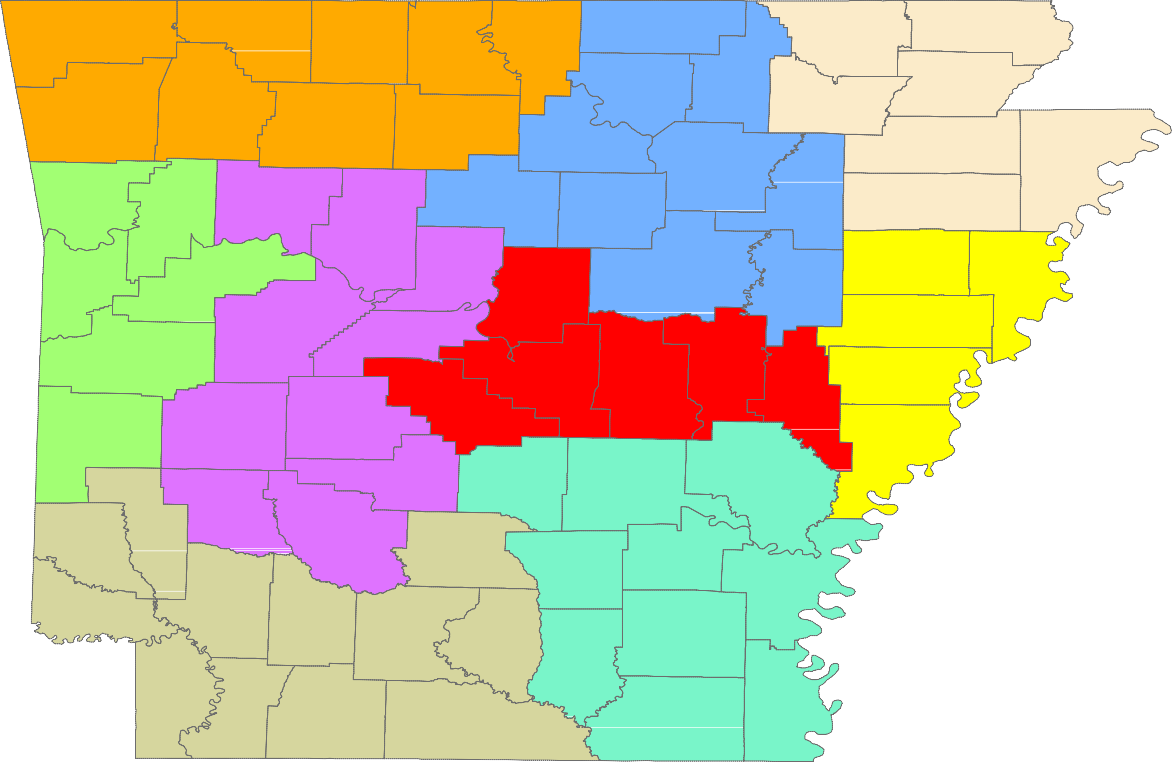 Central (minus LR) EasternNorth CentralNortheast Northwest SoutheastSouthwest West Central Western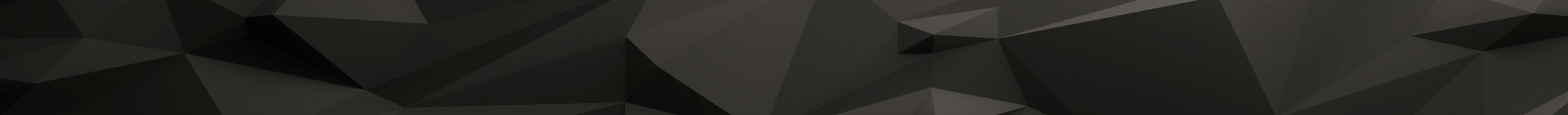 Civilian Labor ForceMay 191,361,929Apr 191,360,519May 181,350,032Civilian Labor ForceMay 191,367,965Apr 191,359,733May 181,353,659Employment1,313,4291,310,8861,300,064Employment1,324,5641,320,5511,306,161Unemployment48,50049,63349,968Unemployment43,40139,18247,498Unemployment Rate3.63.63.7Unemployment Rate3.22.93.5U.S. Unemployment3.63.63.8U.S. Unemployment3.43.33.6Total Nonfarm1283.41279.51269.13.914.3Goods Producing221.7221.9216.5-0.25.2Mining, Logging, and Construction58.958.456.80.52.1Mining & Logging5.75.76.00.0-0.3Construction53.252.750.80.52.4Specialty Trade Contractors33.533.232.10.31.4Manufacturing162.8163.5159.7-0.73.1Durable Goods77.878.676.0-0.81.8Nondurable Goods85.084.983.70.11.3Service Providing1061.71057.61052.64.19.1Trade, Transportation & Utilities254.5251.6251.22.93.3Wholesale Trade49.048.747.20.31.8Retail Trade140.6138.2139.42.41.2Transport, Warehousing & Utilities64.964.764.60.20.3Information10.910.911.20.0-0.3Financial Activities60.660.660.40.00.2Finance & Insurance46.846.946.7-0.10.1Real Estate & Rental & Leasing13.813.713.70.10.1Professional & Business Services148.2148.4148.1-0.20.1Professional, Scientific & Technical44.245.343.6-1.10.6Management of Companies35.034.834.60.20.4Administrative & Support Services69.068.369.90.7-0.9Educational & Health Services193.4193.1192.00.31.4Educational Services15.515.916.1-0.4-0.6Health Care & Social Assistance177.9177.2175.90.72.0Ambulatory Health Care58.959.158.1-0.20.8Social Assistance40.840.440.10.40.7Leisure & Hospitality123.2122.0121.11.22.1Arts, Entertainment & Recreation12.111.512.50.6-0.4Accommodation & Food Services111.1110.5108.60.62.5Accommodation Services11.511.411.50.10.0Food Services99.699.197.10.52.5Other Services54.453.853.50.60.9Government216.5217.2215.1-0.71.4Federal Government20.120.219.9-0.10.2State Government79.280.478.7-1.20.5Local Government117.2116.6116.50.60.7May 19Apr 19May 18Average Weekly Hours40.939.741.6Average Hourly Earnings18.4418.6917.00Average Weekly Earnings754.20741.99707.20May 19Apr 19May 18Average Weekly Hours41.941.341.9Average Hourly Earnings19.9420.2419.22Average Weekly Earnings835.49835.91805.32May 19Apr 19May 18OTMOT YCivilian Labor Force358,897355,877353,8893,0205,008Employment348,647346,525342,4762,1226,171Unemployment10,2509,35211,413898-1,163Unemployment Rate2.92.63.20.3-0.3May 19Apr 19May 18OTMOT YCivilian Labor Force279,990279,332275,8316584,159Employment273,661273,636268,621255,040Unemployment6,3295,6967,210633-881Unemployment Rate2.32.02.60.3-0.3May 19Apr 19May 18OTMOT YCivilian Labor Force118,976118,281119,965695-989Employment115,135114,832115,453303-318Unemployment3,8413,4494,512392-671Unemployment Rate3.22.93.80.3-0.6May 19Apr 19May 18OTMOT YCivilian Labor Force41,70141,65540,641461,060Employment40,35940,45039,085-911,274Unemployment1,3421,2051,556137-214Unemployment Rate3.22.93.80.3-0.6May 19Apr 19May 18OTMOT Y39.839.938.7-0.11.14.54.44.50.10.035.335.534.2-0.21.14.54.54.50.00.0May 19Apr 19May 18OTMOT YCivilian Labor Force65,13364,87664,406257727Employment63,37463,37562,465-1909Unemployment1,7591,5011,941258-182Unemployment Rate2.72.33.00.4-0.3May 19Apr 19May 18OTMOT Y59.459.358.70.10.710.09.910.00.10.049.449.448.70.00.79.19.19.10.00.0May 19Apr 19May 18OTMOT YCivilian Labor Force35,52335,38335,343140180Employment33,78933,86633,662-77127Unemployment1,7341,5171,68121753Unemployment Rate4.94.34.80.60.1May 19Apr 19May 18OTMOT Y33.333.433.4-0.1-0.15.95.96.10.0-0.227.427.527.3-0.10.19.29.29.30.0-0.1May 19Apr 19May 18OTMOT YCivilian Labor Force650,774644,068633,9196,70616,855Employment626,285621,491609,0674,79417,218Unemployment24,48922,57724,8521,912-363Unemployment Rate3.83.53.90.3-0.1May 19Apr 19May 18OTMOT YCivilian Labor Force64,70464,65264,59152113Employment62,32962,26261,49267837Unemployment2,3752,3903,099-15-724Unemployment Rate3.73.74.80.0-1.1Micro Area	CLFMicro Area	CLFMay 2019Emp UnempMay 2019Emp UnempRateCLFApril 2019Emp UnempApril 2019Emp UnempRateCLFMay 2018Emp UnempMay 2018Emp UnempRateArkadelphia Micro9,9509,6083423.49,9769,6493273.39,5039,1693343.5Batesville Micro16,83816,2366023.616,61816,1125063.016,36515,7416243.8Blytheville Micro17,10316,3397644.517,06516,3926733.917,50916,4671,0426.0Camden Micro12,43011,8555754.612,40911,8485614.512,23611,6965404.4El Dorado Micro15,95315,2017524.715,85815,1746844.316,00015,1548465.3Forrest City Micro8,3127,9114014.88,2817,9063754.58,3317,9214104.9Harrison Micro19,68819,1305582.819,51219,0025102.619,33918,7136263.2Helena-West Helena Micro6,5936,2613325.06,5666,2563104.76,7056,3213845.7Hope Micro13,85613,3744823.513,84513,3684773.413,57313,1294443.3Magnolia Micro9,1918,7854064.49,1368,8143223.59,1098,6734364.8Malvern Micro13,97613,5324443.213,94913,5394102.914,01913,5284913.5Mountain Home Micro16,61316,0275863.516,45415,9275273.216,42415,8006243.8Paragould Micro20,29219,6786143.020,14619,6195272.619,83319,2126213.1Russellville Micro38,11936,5731,5464.137,82336,5941,2293.237,93636,3891,5474.1Searcy Micro34,05532,6271,4284.233,95232,6131,3393.933,92632,4901,4364.2Bella Vista12,39712,0443532.812,41912,0473723.012,24911,8134363.6Benton17,34016,9294112.417,22816,8234052.417,11116,6214902.9Bentonville26,57926,0425372.026,50526,0494561.726,22625,5426842.6Blytheville5,8215,5262955.15,7735,5442294.05,9375,5693686.2Cabot12,08111,7443372.811,98611,6773092.611,91611,5623543.0Conway33,95133,0049472.833,61832,7918272.533,46832,4181,0503.1El Dorado6,9716,5674045.86,9346,5553795.56,9856,5464396.3Fayetteville48,28147,1921,0892.348,15147,1809712.047,51446,2731,2412.6Fort Smith39,58638,4621,1242.839,45838,4201,0382.639,83638,4051,4313.6Hot Springs14,84414,3205243.514,81114,3534583.114,53113,8686634.6Jacksonville11,86311,4164473.811,75811,3474113.511,68411,2094754.1Jonesboro38,58537,5261,0592.738,43637,5259112.438,09336,9601,1333.0Little Rock98,60695,6572,9493.097,78895,0802,7082.897,15193,9253,2263.3North Little Rock30,17129,1441,0273.429,89528,9689273.129,71328,6161,0973.7Paragould12,75912,3254343.412,65912,2883712.912,43112,0333983.2Pine Bluff16,87115,8291,0426.216,67615,8738034.816,70115,7579445.7Rogers35,87335,1257482.135,85035,1337172.035,29534,4518442.4Russellville13,67813,1894893.613,59913,1964033.013,61713,1085093.7Searcy10,3929,9734194.010,2909,9683223.110,3489,9314174.0Sherwood16,13515,7054302.716,01915,6104092.615,87815,4204582.9Springdale39,72438,8568682.239,59138,8487431.939,09138,0999922.5Texarkana, AR13,66413,1405243.813,56513,0704953.613,60412,8867185.3Van Buren10,42810,1223062.910,37310,1152582.510,50810,1193893.7West Memphis10,69910,2084914.610,62110,1864354.110,51510,0294864.6County	CLFCounty	CLFMay 2019Emp UnempMay 2019Emp UnempRateCLFApril 2019Emp UnempApril 2019Emp UnempRateCLFMay 2018Emp UnempMay 2018Emp UnempRateArkansas9,0778,8172602.99,0618,8182432.78,9418,6692723.0Ashley7,7917,4283634.77,7757,4033724.87,6537,2494045.3Baxter16,61316,0275863.516,45415,9275273.216,42415,8006243.8Benton136,841133,7253,1162.3136,618133,7582,8602.1134,816131,1593,6572.7Boone16,28515,8304552.816,14015,7294112.516,00915,4775323.3Bradley4,5064,3401663.74,5144,3461683.74,3744,1951794.1Calhoun2,4452,346994.02,4462,3461004.12,4132,326873.6Carroll12,71612,3883282.612,32912,0043252.612,78112,4243572.8Chicot3,3233,1112126.43,3103,0982126.43,3473,1302176.5Clark9,9509,6083423.49,9769,6493273.39,5039,1693343.5Clay5,7755,5252504.35,7365,5062304.05,8895,6792103.6Cleburne9,1898,8133764.19,0098,6763333.79,2498,8424074.4Cleveland3,3033,1801233.73,2903,1821083.33,3053,1761293.9Columbia9,1918,7854064.49,1368,8143223.59,1098,6734364.8Conway8,1947,8423524.38,1307,8113193.98,2697,9243454.2Craighead54,82453,3781,4462.654,61653,3771,2392.354,14752,5721,5752.9Crawford26,86126,0687933.026,75926,0487112.726,97126,0589133.4Crittenden21,66520,8118543.921,51420,7657493.521,36120,4459164.3Cross7,4437,1552883.97,4257,1612643.67,4377,1672703.6Dallas2,8952,7721234.22,8692,7591103.82,7682,6451234.4Desha5,5375,3142234.05,4885,2842043.75,4345,1992354.3Drew7,8227,4463764.87,8017,4393624.67,7257,3683574.6Faulkner62,19860,4641,7342.861,57960,0731,5062.461,34359,3911,9523.2Franklin7,4147,1952193.07,3697,1741952.67,4327,1812513.4Fulton5,1154,9251903.74,9714,8091623.34,9014,7251763.6Garland41,70140,3591,3423.241,65540,4501,2052.940,64139,0851,5563.8Grant8,4108,1712392.88,3448,1362082.58,2908,0512392.9Greene20,29219,6786143.020,14619,6195272.619,83319,2126213.1Hempstead10,1369,7913453.410,1309,7883423.49,9449,6203243.3Hot Spring13,97613,5324443.213,94913,5394102.914,01913,5284913.5Howard5,8575,6891682.95,8575,7101472.55,9805,7961843.1Independence16,83816,2366023.616,61816,1125063.016,36515,7416243.8Izard5,0424,7872555.15,0164,7812354.74,8714,6262455.0Jackson5,8825,5263566.15,8175,5113065.35,7705,4633075.3Jefferson28,18726,7341,4535.228,07126,8091,2624.528,00226,6131,3895.0Johnson10,3949,9574374.210,3129,9243883.810,49410,0604344.1Lafayette2,5102,4041064.22,4882,395933.72,5132,3931204.8Lawrence6,8316,5772543.76,8506,6262243.36,8586,6152433.5Lee2,8782,7761023.52,8782,783953.32,9212,7961254.3Lincoln4,0333,8751583.94,0223,8751473.74,0363,8731634.0Little River5,4855,2812043.75,4545,2661883.45,4725,1862865.2Logan8,7298,4073223.78,6398,3582813.38,7558,4163393.9Lonoke34,18433,2399452.833,88133,0498322.533,73232,7251,0073.0Madison7,4937,3351582.17,4767,3271492.07,4387,2441942.6Marion6,5856,3532323.56,4866,2632233.46,5206,2772433.7Miller19,79119,1116803.419,68619,0096773.419,70018,7419594.9County	CLFCounty	CLFMay 2019Emp UnempMay 2019Emp UnempRateCLFApril 2019Emp UnempApril 2019Emp UnempRateCLFMay 2018Emp UnempMay 2018Emp UnempRateMississippi17,10316,3397644.517,06516,3926733.917,50916,4671,0426.0Monroe2,7752,6701053.82,7852,690953.42,7312,6201114.1Montgomery3,0632,9471163.83,0132,8971163.83,0682,9361324.3Nevada3,7203,5831373.73,7153,5801353.63,6293,5091203.3Newton3,4033,3001033.03,3723,273992.93,3303,236942.8Ouachita9,9859,5094764.89,9639,5024614.69,8239,3704534.6Perry4,3064,1341724.04,2554,1011543.64,2334,0671663.9Phillips6,5936,2613325.06,5666,2563104.76,7056,3213845.7Pike4,4024,2581443.34,3514,2241272.94,2694,1051643.8Poinsett10,3099,9963133.010,2609,9982622.610,2599,8933663.6Polk8,1877,8982893.58,0797,8232563.28,1007,7863143.9Pope29,51528,3001,2154.129,28328,3159683.329,33428,1261,2084.1Prairie3,6193,4811383.83,5883,4641243.53,5743,4561183.3Pulaski191,502185,7495,7533.0189,983184,6305,3532.8188,718182,3866,3323.4Randolph7,3667,1082583.57,2407,0162243.17,2256,9682573.6St. Francis8,3127,9114014.88,2817,9063754.58,3317,9214104.9Saline58,29756,8901,4072.457,83556,5361,2992.257,57355,8561,7173.0Scott4,3594,2391202.84,3414,2271142.64,3854,2291563.6Searcy2,9412,8281133.82,8742,7691053.73,0932,9811123.6Sebastian57,08455,4601,6242.856,86755,3991,4682.657,38855,3772,0113.5Sevier5,7445,4802644.65,6465,4262203.95,5675,3252424.3Sharp5,9365,6942424.15,8325,6242083.65,8875,6412464.2Stone4,9394,7272124.34,8444,6561883.94,8304,6391914.0Union15,95315,2017524.715,85815,1746844.316,00015,1548465.3Van Buren5,8605,6032574.45,7685,5372314.05,9735,6752985.0Washington125,055122,3432,7122.2124,705122,3122,3931.9123,024119,9603,0642.5White34,05532,6271,4284.233,95232,6131,3393.933,92632,4901,4364.2Woodruff2,7722,6411314.72,7752,6421334.82,8162,6981184.2Yell8,6048,2733313.88,5408,2792613.18,6028,2633393.9Rank1CountyMadisonRate2.1Rank24CountyMillerRate3.4Rank51CountyCleburneRate4.12Washington2.227Baxter3.551Pope4.13Benton2.327Lee3.551Sharp4.14Saline2.427Marion3.554Dallas4.25Carroll2.627Polk3.554Johnson4.25Craighead2.627Randolph3.554Lafayette4.27Boone2.832Independence3.654White4.27Faulkner2.833Bradley3.758Clay4.37Grant2.833Cleveland3.758Conway4.37Lonoke2.833Fulton3.758Stone4.37Scott2.833Lawrence3.761Columbia4.47Sebastian2.833Little River3.761Van Buren4.413Arkansas2.933Logan3.763Mississippi4.513Howard2.933Nevada3.764Sevier4.615Crawford3.040Monroe3.865Ashley4.715Franklin3.040Montgomery3.865Union4.715Greene3.040Prairie3.865Woodruff4.715Newton3.040Searcy3.868Drew4.815Poinsett3.040Yell3.868Ouachita4.815Pulaski3.045Crittenden3.968St. Francis4.821Garland3.245Cross3.971Phillips5.021Hot Spring3.245Lincoln3.972Izard5.123Pike3.348Calhoun4.073Jefferson5.224Clark3.448Desha4.074Jackson6.124Hempstead3.448Perry4.075Chicot6.4LWDA	CLFLWDA	CLFMay 2019Emp UnempMay 2019Emp UnempRateCLFApril 2019Emp UnempApril 2019Emp UnempRateCLFMay 2018Emp UnempMay 2018Emp UnempRateCentral (minus LR)253,969246,8367,1332.8251,863245,3626,5012.6250,520242,5098,0113.2City of Little Rock98,60695,6572,9493.097,78895,0802,7082.897,15193,9253,2263.3Eastern46,89144,9141,9774.246,66444,8711,7933.846,75544,6502,1054.5North Central95,62891,5794,0494.294,60290,9613,6413.894,58890,5404,0484.3Northeast122,500118,6013,8993.2121,913118,5343,3792.8121,720117,4064,3143.5Northwest327,932320,1297,8032.4326,454319,3627,0922.2323,435314,5588,8772.7Southeast81,98978,4163,5734.481,67678,3903,2864.081,10777,5233,5844.4Southwest93,71289,9523,7604.093,24889,7693,4793.792,91888,7384,1804.5West Central134,105129,2104,8953.7133,464129,1894,2753.2132,432127,2635,1693.9Western112,634109,2673,3673.0112,054109,0293,0252.7113,031109,0473,9843.5